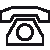 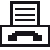 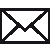 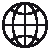 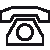 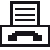 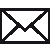 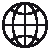 이플랜소프트웨어앤서비스(www.eplan.co.kr, 이하 이플랜)는 지난 30년간 제조산업분야 전기설계 솔루션 공급과 엔지니어링 컨설팅을 주요 사업분야로 삼고 있는 독일기업입니다. 한국에서 2008년부터 지사를 설립하여 현재까지 국내에 2,700라이선스를600여 고객에게 공급하는 성과를 이루었습니다. 주요 고객으로는 현대중공업, 효성, 삼성중공업, DSME, 두산중공업 등 중공업/엔지니어링 분야 그리고 현대자동차, GM쉐보레, 현대로템, 현대모비스 등 자동차분야 그리고 삼성전자, LG전자, SFA, 주성엔지니어링 반도체/디스플레이 분야이며, 더불어 POSCO, 현대제철 등 주요 철강회사와도 긴밀한 협력을 하고 있습니다.현재 한국에서는 송도에 본사가 있으며 9명의 컨설턴트 엔지니어를 중심으로 총 17명의 직원이 영업, 기획 분야에서 근무를 하고 있습니다. 주요 사업분야로는 전기설계 도면제작을 표준화 및 자동화 해주는 설계 시스템인 EPLAN P8을 중심으로 한 ECAE 프로그램 제품군이 있고 더불어 자동화 장비 개발, 플랜트 개발, 판넬 엔지니어링 분야 전기설계의 선진 프로세스와 워크플로우를 컨설팅 분야가 있습니다. 현재 한국에서는 연 매출액 50억 규모로 동일 시장에서 약 70% 이상의 시장점유율을 차지하고 있습니다.이플랜에서 엔지니어는 소프트웨어 제품을 고객에게 소개하고 기술적인 비전을 전달하는 Customer Solutions부서, 제품 판매 이후에 고객이 성공적으로 사용하고 응용될 수 있도록 지원해주는 고객지원부서, 고객의 요청에 따라서 엔지니어링 컨설팅을 수행하는 Consulting부서에 배속되며 더불어 시장의 기술적인 요구사항을 파악해서 사업 전략과 기획을 담당하는 전략/기획부서가 있습니다.  이플랜 인턴의 개요는 다음과 같습니다. 기간 및 직원채용 : 6개월, 인턴 기간 종류 후 직접 채용 또는 이플랜의 주요 대기업/중견기업 고객, 파트너 협력사에 취업 추천채용분야 : 컨설팅부서(2명), 고객지원부서(1명), 전략/기획부서(1명)지원자격 및 조건 : 인턴 종료 후 취업 가능자(졸업예정자) 및 졸업자직무 세부사항급여조건 : 150만원(이플랜)+해당학교의 프로그램(IPP, 국가지원 등 약 30-40만원)제출서류, 안내 문의 : 070-8244-7700. 이력서 : 자유 양식. 자기 소개서 : 자유양식(기술적인 관심분야, 최고몰입경험, 사회경험, 가족사, 인생업적, 개인 관심사, 미래의 꿈, 내가 사랑하는 것 등으로 A4용지 3장-MSOffice, 11 size font). 졸업 증명서 또는 졸업 예정 증명서. 성적 증명서, 각종 자격증 및 어학 관련 인증서전형방법. 1차 기술 인터뷰 : 기술 임원. 2차 인성/인문 인터뷰 : 임원. 3차 기획 안 제출 : 전략/기획팀 지원자의 경우채용절차. 3월10일 서류제출 : info@eplan.co.kr. 3월14일 1차 면접대상자 발표 . 3월 17일 1차 면접  . 3월 21일 1차 합격자 발표   . 4월1일자 근무 시작기타 정보. 6개월 이상 근무 후 고객사의 추천의뢰가 있는 경우 인턴사원의 의사에 따라서 결정. 인턴사원의 근무조건은 정규직 사원과 동일 : 복지, 휴가, 근로조건 등--------------------------------------------------------------------------------------------------- 채용부서인원기본 조건분야별 조건컨설팅2-커뮤니케이션(듣고, 말하고, 쓰는) 우수자- TOEIC 600 이상 혹은 동등한 수준의 인증- 인천 /인근 거주자- 전기, 로봇, 메카트로닉스, 기계 공학- 전기 공학 관련 자격증 소지자 우대- 영문자료 독해 가능자고객지원1-커뮤니케이션(듣고, 말하고, 쓰는) 우수자- TOEIC 600 이상 혹은 동등한 수준의 인증- 인천 /인근 거주자공학 관련학과 전공전기전자 전공자 우대여성 지원자 우대영문자료 독해 가능자전략/기획1-커뮤니케이션(듣고, 말하고, 쓰는) 우수자- TOEIC 600 이상 혹은 동등한 수준의 인증- 인천 /인근 거주자- 산업경영, 산업공학 및 경영학과- 대학원생 우대- 영어 능통자 우대(본사자료 분석 및 기획)채용부서공통직무 상세컨설팅- 입사 후 EPLAN 활용 교육 2주 수료 후 업무 수행 (교육 센터에서 무료 교육 수강 및 수료증 수여)- 멘토의 육성 관리를 통해 빠른 현업 적응 지원- 정직원과 동일하게 Workshop 및 전시회 등 행사 업무를 수행함으로써 다양한 실무 경험 제공일반적 컨설팅 업무고객의 전기 설계 도면화 방법론의 분석 을 통한 최적의 방법론 제안/구축고객의 전기 설계 프로세스 분석을 통한 최적의 설계 프로세스 제안/구축지원 도면 및 업무 표준화 방안 제안/구축고객 맞춤형 솔루션 개발인턴 수행 업무표준 데이터 구축 지원:부품 데이터베이스 및 템플릿 등파일럿 도면 작성 지원고객지원- 입사 후 EPLAN 활용 교육 2주 수료 후 업무 수행 (교육 센터에서 무료 교육 수강 및 수료증 수여)- 멘토의 육성 관리를 통해 빠른 현업 적응 지원- 정직원과 동일하게 Workshop 및 전시회 등 행사 업무를 수행함으로써 다양한 실무 경험 제공일반적 고객지원 업무고객의 온라인/오프라인 기술 지원 문의 대응과 문제 해결을 위한 본사 협력고객 교육 강의고객지원 관련 데이터 관리 및 보고인턴 수행 업무고객의 온라인/오프라인 기술 지원 문의 대응 및 문제 해결을 위한 본사 협력 지원고객지원 관련 데이터 관리 전략/기획- 입사 후 EPLAN 활용 교육 2주 수료 후 업무 수행 (교육 센터에서 무료 교육 수강 및 수료증 수여)- 멘토의 육성 관리를 통해 빠른 현업 적응 지원- 정직원과 동일하게 Workshop 및 전시회 등 행사 업무를 수행함으로써 다양한 실무 경험 제공일반적 전략/기획 업무행사 기획 및 수행광고 및 기술 기고문 활동 계획 및 관리신규 사업 기회 포착 및 계획 수립인턴 수행 업무행사 기획 및 수행 지원광고 및 기술 기고문 활동 계획 및 관리 지원고객 데이터 관리